附件2：考生使用网络远程面试系统相关要求和注意事项各位专升本面试考生：根据《皖南医学院2022年专升本面试录取工作方案》的要求，我校2022年普通专升本面试采用网络远程面试的方式进行，选用的主系统为中国移动云考场，备用系统为腾讯会议。为确保面试工作顺利开展，现将系统使用的有关要求和注意事项说明如下，请参加面试的考生认真阅读，提前做好相关准备工作。1.主系统使用要求主系统中国移动云考场提供网页端和APP手机客户端两个版本。网页端版系统网址：https://ykc-download.hanwangjiaoyu.com/v2，APP手机客户端版本可以通过登陆网页端系统后扫描二维码下载。使用网页端时要求如下：（1）电脑系统：Windows 7、Windows10、Mac（不支持M1芯片）；（2）浏览器：谷歌Chrome浏览器，推荐下载地址：https://www.google.cn/chrome/；（3）CPU：Inter i3-4100U以上；（4）网络：下行10Mbps，上行5Mbps；（5）电脑内存：8G；（6）固态硬盘：可用2G及以上；（7）屏幕分辨率：1920*1080。使用APP手机客户端时要求如下：（1）Android手机：Android 5.0以上操作系统，不要使用OPPO/VIVO老款手机；（2）苹果手机：iOS 9.0以上操作系统。2.主系统使用注意事项为满足“两识别”、“四对比”、“三随机”等有关要求，建议考生使用主系统中国移动云考场时注意以下几点：（1）我校将提前发布进入系统的时间，请考生务必按照时间要求提前登陆系统，上传资格审查材料，进入候考区，完成身份核查和验证、设备调试等工作；（2）为有效防止考生作弊、最大程度保证所有考生的公平公正，复试时我校将采用双机位拍摄。第一机位要求考生使用一台笔记本或台式电脑登陆网页端系统，拍摄考生正面，放置在距离考生30cm处，完整拍摄到考生双手以上身体部位。第二机位要求考生使用一部智能手机登陆手机客户端，从考生侧后方45°、距离考生1m处拍摄，可以拍摄到考生侧面及主设备电脑全屏幕，保证面试考官能够从第二机位清晰看到第一机位屏幕。（3）第一机位使用笔记本或台式电脑时可以使用外接摄像头和外接麦克风，但不可以使用耳机，若电脑扬声器声音较小，可配置音箱。第二机位使用智能手机（限安卓系统5.0以上、苹果系统iOS 9.0以上），须配备手机支架。复试期间建议考生尽可能做好三种网络准备方案：有线网络、无线网络、手机4G/5G热点。建议优先使用有线网络。（4）第二机位使用的手机无法下载APP时，可以先下载手机百度浏览器，通过手机百度浏览器下载云考场APP。并且要求第二机位的手机锁屏时间设置成永久不锁屏，如果锁屏时间最大只能设置成10分钟，那么面试的过程中需要时不时触碰手机屏幕，防止锁屏，避免考试期间因手机锁屏造成第二机位摄像头无法提供视频画面的情况。复试期间视频背景必须是真实环境，不允许使用虚拟背景、更换视频背景。（5）考生应选择独立安静、无干扰的场所独自参加网络远程复试。整个复试期间，复试场所必须保持安静明亮，严禁他人进入，须关闭移动设备及其他任何电子设备录像、录屏、音乐、闹钟等可能影响正常复试的应用程序，不得出现其他声音。除复试要求的设备和物品外，复试场所考生座位1.5米范围内不得存放任何书刊、报纸、资料、电子设备等。3.考前准备事项机位准备：请按照考试要求，提前架设好主机位（电脑或手机）和辅机位，摆放方案参照下方机位示意图。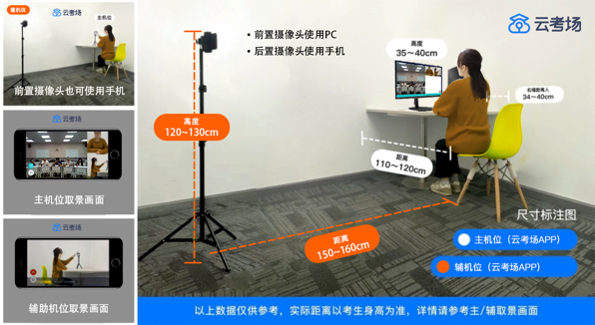 4.考生需要提前准备的材料请考生于3月28日前将有效身份证、已签字的承诺书（附件3）原件扫描成清晰的PDF格式扫描件，发送到zsbgs@wnmc.edu.cn并致电0553-3932637确认查收信息。面试当天请考生准备身份证原件、黑色签字笔及A4白纸。 5.备用系统使用说明我校远程网络面试备用系统是腾讯会议。请考生提前下载腾讯会议APP，我校将根据面试分组情况，提前发布会议号，请各位考生按照学校提供的会议号进入，在发生紧急突发情况时使用。事项名称准备指南手机软件1．所有考试均要求使用双机位进行录制，考生须准备两台智能通讯设备（智能手机或电脑）参加考试，一台作为主机位设备，一台作为辅机位设备。2．主机位设备与辅机位设备需根据设备类型同时下载与设备相匹配“云考场”客户端。手机安装软件时请授权允许使用手机的摄像头、麦克风、扬声器、存储空间、网络等权限。下载地址：（https://ykc-download.hanwangjiaoyu.com/v2）。3．两台设备都需要下载最新版客户端或APP，请及时更新软件版本。为保障考试现场效果，建议考生使用的手机及电脑选择近两年主流品牌机型。手机存储   考试前务必确保手机存储空间充足，至少15G的剩余存储空间，考试时间越长的而科目，需预留的空间越多。考试环境   考生自行准备考试场所，为保证考试过程不受干扰，建议考生准备安静且背景单一的独立场所，注意避免风声,无关人员说话声等相关杂音，保证光纤重组且不逆光，确保拍摄视频画面清晰。其他设置   务必使用手机系统自带的中文标准字体，字体大小选择标准模式，以免影响实体获取。网络环境   检查网络信号，确保网络稳定流畅，避免出现断网等情况影响正常考试。建议使用稳定的Wifi网络。机位准备   提前架设好主机位和辅机位，考生可按本指南“机位准备”要求进行机位摆放。为使拍摄画面与原考试作品高度一致，考生必须选用手机固定器（建议手机支架），提前固定好最佳拍摄点，确保考生和考试画面同时在拍摄范围内。电量   保持手机电量充足确保在考试过程中不出现因手机电量过低导致自动关机，录制内容丢失等情况。兼报多科目或考试时间较长的考试，务必准备好电源和移动电源。手机设置   考试时，手机推出并关闭微信，QQ，通话，分屏，录屏，外放音乐，闹钟等可能导致录制失败的各种应用程序及推送通知功能。不能录屏，不能截屏，不能投屏，不能锁屏，由此造成的一切后果考成本人承担。